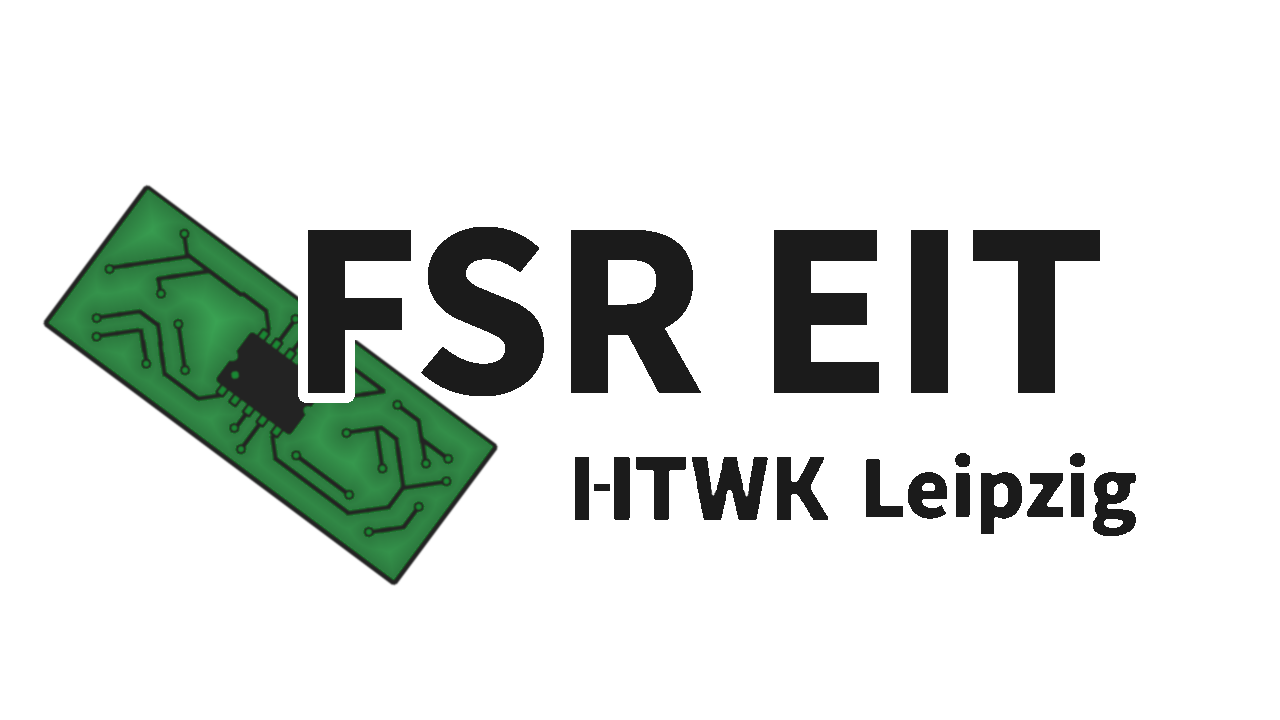 08. Sitzung des Fachschaftsrates EITDatum: 		17.09.2019Sitzungsleitung: 	Fabian OhligProtokollant: 		Joshua HeßRaum: 			W11Beginn: 		16:51Ende: 			18:39Tagesordnung: AllgemeinesFeststellung der Anwesenheit/BeschlussfähigkeitErgänzung und Genehmigung der TagesordnungBestätigung und Freigabe der ProtokolleTerminfindung nächste Sitzung Information zu ÄmternWahlenStuRaEinführungswocheFinanzenStuRa ErstitageBüroSonstigesAnwesenheit:A…Anwesend, U…Unentschuldigt abwesend, E…Entschuldigt abwesendAbstimmungen werden jeweils in der Form Zustimmungen/Ablehnungen/Enthaltungen notiert.Leipzig ___________________________________________________________________				Unterschrift 1				Unterschrift 2TOP 1. Allgemeines :1.1 Feststellung der Anwesenheit/BeschlussfähigkeitDer Fachschaftsrat EIT ist mit 10 von 13 stimmberechtigten Mitgliedern beschlussfähig.Der Fachschaftsrat EIT ist mit Zweidrittelmehrheit beschlussfähig.1.2 Ergänzung und Genehmigung der TagesordnungDie Tagesordnung wird in geänderter Form mit 10/0/0 angenommen.1.3 Bestätigung und Freigabe der ProtokolleDas Protokoll der Sitzung vom 18.06.2019 wird in vorliegender Form mit 9/0/1 angenommen und zur Veröffentlichung freigegeben.1.4. Terminfindung nächste SitzungVorschläge: 		Di 1.10 16:30 Abstimmung 10/0/0TOP 2. Informationen zu Ämtern:Sprecher: Evaluation:Öffentlichkeitsarbeit:     -     Rücktritt von Florian, ab 01.10.2019 Alumnus     -	Webseite bearbeitenFinanzer:Studifit zahlt für die T-Shirtsalle Abrechnungen gemachtME möchte Geld für das Fakultätsfest Veranstalter:StuRa Vertreter: Florian möchte weiter arbeiten, weitere informationen folgenTOP 3.: StuRames war keiner bei der SitzungTOP 4.: WahlenMichelle wird vorgeschlagen zum Amt Öffentlichkeitsarbeit mit 7/0/2 angenommenTOP 5.: Erstiwocheeintragen in SchichtplanPraxisprojekt ohne Grillen nur BierFilm und Spiele Abend mit Popcorn und Getränke Brettspiele vom StuRaTOP 6.: Finanzen10% des Geldes vom StuRa noch ausstehend aufgrund der Prüfung unseres HaushaltsplanesAbstimmung: zum überarbeiteten Haushaltsplan 9/0/0 angenommenAbstimmung: 350 € für die Ersti-fahrt ausgeben 8/0/0 angenommenTOP 7.: StuRa ErstitageE-Mail für Helfer kommen nochErsti-Beutel packer werden gesucht E-Mail kommt nochTOP 8.: BüroBüro muss nochmal ordentlich gemacht werdenTOP 9. SonstigesReden Über Ersti-Grillen, Ersti-Partyletztes Jahr gab es beidesGrillen 2. Vorlesungswochen mit allen Semestern Meinungsbild: eindeutig dafür andere Fachschaften wegen bei Partys absprecheneigene Party erstmal nicht planen Meinungsbild: eindeutig dafürNameAEUGästeMarc, EichhornxEhrenamtliche:Joshua, HeßxFabian RichterxJohann, EisenbergxMichelle WipperxFSRä:Julie LemkexJacob UeltzenxEric OchmannxTim MäbertxSonstige:Markus HaffnerxRicco LangankixFlorian ChemnitzxFabian Ohligx